Реализация проекта «Создание школы для детей с ограниченными возможностями здоровья «Солнечный луч»
На территории Шебекинского городского округа  с 1 августа 2022 года принят                    к реализации  проект «Создание школы для детей с ограниченными возможностями здоровья «Солнечный луч».Цель проекта: Создать на территории Шебекинского городского округа школу социально-культурной адаптации для детей с ОВЗ с вовлечением не менее 80 % детей, имеющих выявленные нарушения в развитии к концу 2024 года.В  сентябре в рамках проекта, при поддержке  и финансовом участии Фонда Президентских грантов, по адресу г.Шебекино, ул. Белгородская , д. 8 состоялось открытие Школы социальной адаптации для детей с ограниченными возможностями здоровья "Солнечный луч". С таким замечательным торжественным событием детей и их родителей поздравил глава администрации Шебекинского городского округа Жданов В.Н. Всех гостей школы ждали современно оборудованные комнаты: сенсорная                           " Ладошки" - для проведения занятий с логопедом и психологом и комната социально-бытовой адаптации "Домовёнок". Восторженные дети прошли небольшой квест на улице с героем дня домовёнком Кузей, желающие посетили мастер класс по изготовлению открытки "Солнечный день" и получили обучающий урок по сервировке стола.   Для детей был организован сладкий стол, вручены небольшие сувениры (мыльные пузыри, хлопушки, неоновые браслеты) и шары. Праздник получился весёлым и задорным!  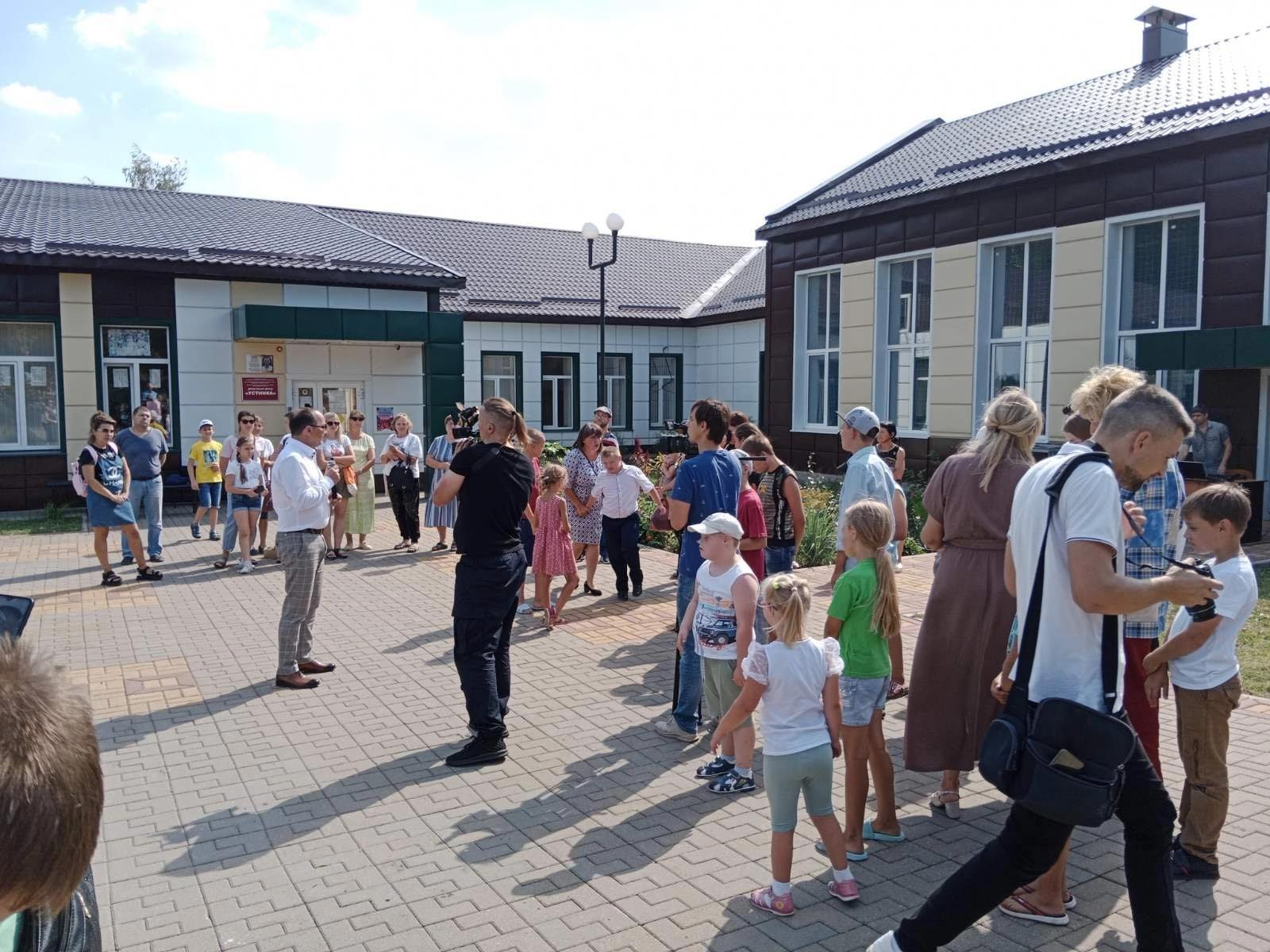 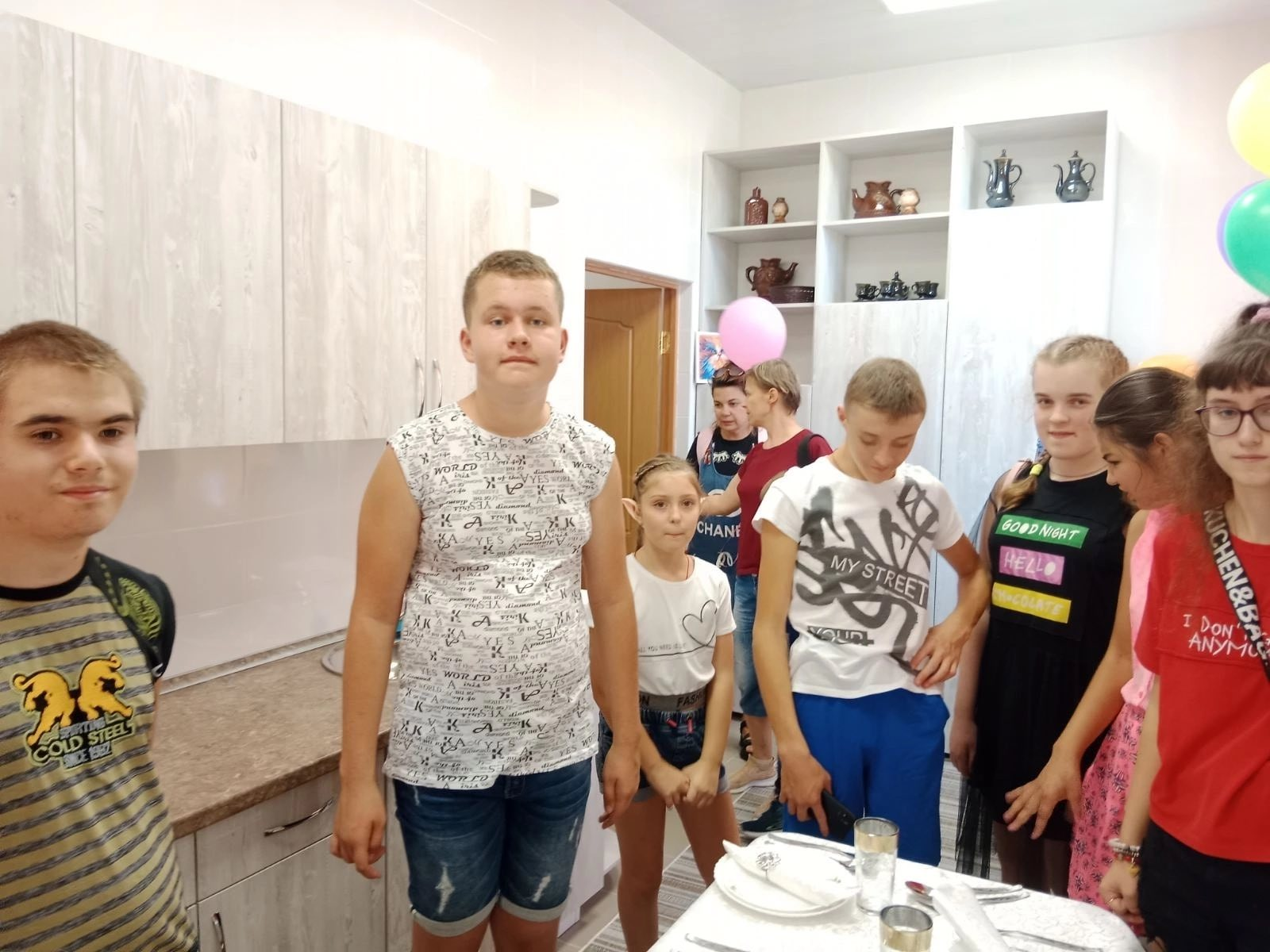 